中學中國語文教育卓師工作室〈董永賣身〉教學設計說明背景資料〈董永賣身〉教學設計乃工作室的教研成果。本教學設計的特點：根據文言知識點設計教學，理解字、詞、句、段、篇、文言知識隨文而教重溫鞏固，觸類旁通學生按教師的要求預習善用網上學習資源，培養學生自學文言文的能力佈置延伸學習活動，增加閱讀量，豐富積蓄運用閱讀策略串講（例如推測，擴詞法）富有語文、文化趣味，讓學生喜歡文言文品味語言之美（教師範讀、學生朗讀、熟讀、背誦）授課教師：溫紹武老師（五旬節林漢光中學）（中學中國語文教育卓師工作室組長）教授科目：中國語文科教授對象：中一甲班（溫老師並非本班原任教師）授課日期：2018年12月7日（星期五） 教授時間：13:50-15:00（第七至八節）教學時限：70分鐘教授地點：五旬節林漢光中學活動室學生的已有知識中一級學生已研習羅貫中〈楊修之死〉，學習記敘的要素和方法，認識單音節詞、一字多音及一詞多義等文言知識，並了解常用虛詞「之」及「以」的用法。中一級學生已學習閱讀策略：預測策略及故事圖式策略。中一級修讀戲劇教育的學生，已學習及掌握各種戲劇習式，如定格、良心小巷等。教學課題人生多變幻——記敘的要素和方法〈董永賣身〉學習重點掌握記敘的要素和方法認識及思考中華文化中的孝道掌握文言字詞的意義，培養閱讀文言文的興趣與能力課前預習干寶〈董永賣身〉預習工作紙1 運用故事圖式閱讀策略，了解故事主角遇到的難題及解決方法。3 在文本上圈畫重點學習的字詞句，着學生在網上搜尋註釋、語譯，疏通文字。說課中一甲班學生語文能力不俗，而且已建立課堂常規，課室秩序井然。〈董永賣身〉為中國傳統的廿四孝故事，通過對本課的學習，學生進一步瞭解孝的內涵，明白孝順父母的重要性與必要性，這對養成學生的良好品德大有裨益。文章讓學生重溫記敘的要素和方法，掌握文言字詞的意義，培養閱讀文言文的興趣與能力。透過戲劇教學法的習式讓學生由境入情，明白古人的孝道與今人並無差別。教學設計及說明課後反思課堂進度與老師預期相若，學生因為已完成預習工作紙，加上引入活動的輔助，學生很快投入課堂。選文的難易度及故事性能提升學生的學習興趣；文言知識方面，文言知識隨文而教，不會與文本割裂，有助示範如何拆解文言篇章，為學生日後閱讀文言文打好基礎；整體課堂氣氛熱烈，學生投入學習，達預期教學效果。課堂實錄節選（35分鐘）2 觀看影片：賣身葬父_漢朝董永 https://www.youtube.com/watch?v=a6MmU5JZwoM回答問題，在網上教室上傳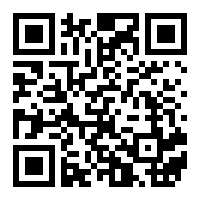 教學流程設計理念/思考方向1 引起動機：找不同觀看「董永賣身」漫畫，找出與課文不同之處，檢示學生已從預習中掌握課文。董永賣身葬父漫畫http://new.060s.com/article_pic/2013/11/21/693.htm導入課堂統整解題，對準文體，幫助學生理解篇章指出歷代「董永賣身」的故事有不同的版本，不同的重點，各個角色也有不同的性格，但主題仍然環繞孝道。老師範讀〈董永賣身〉跟學生品味文中精美詞句，讀出感情，讀出語氣。反思：老師指示清晰，全體學生都會跟隨老師範讀記下自己不懂的重點。漢，董永，千乘人。少偏孤，與父居，肆力田畝，鹿車載自隨。咬文嚼字： 賓語省略鹿車載（父親）自隨文化知識：鹿車是什麼？不是鹿拉的車，是可運載貨物的獨輪車戲劇習式：定格：二人一組一人為父，一人為董永：一半做：肆力田畝一半做：鹿車載自隨思路追蹤：董永和董父半數：肆力田畝1 請說說每天的耕作生活2 父親如何幫手？3 形容董永對父親的態度半數：鹿車載自隨1 為何要以鹿車載父親？2 每日要推車多久？3 形容董永對父親的態度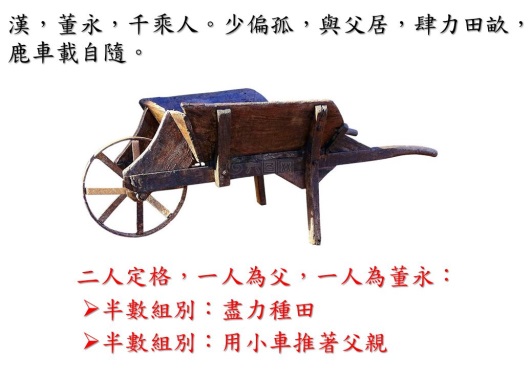 獨輪車https://www.16pic.com/pic/pic_7192469.html父亡，無以葬，乃自賣為奴，以供喪事。小組討論：四人一組，以專家身份，給董永一些建議。文化知識漢代倡孝，不能草草埋葬父母。喪葬花費頗大，棺木、墳地、禮儀等，董永可以怎樣解決葬父的大難題？主人知其賢，與錢一萬，遣之。永行，三年喪畢。咬文嚼字：倒裝句與錢一萬「與」是什麼意思？給予誰給？給什麼？給多少？給誰？主人/給錢/一萬/董永主人給董永一萬錢董永決定自賣為奴。戲劇習式：良心小巷我要回去當奴隸？我不要回去當奴隸？投票決定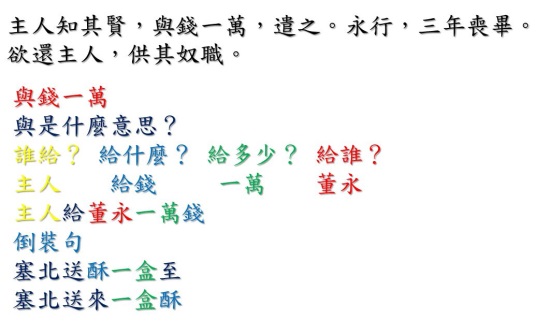 溫故知新，提取已習課文知識點倒裝句塞北送酥一盒至〈楊修之死〉塞北送來一盒酥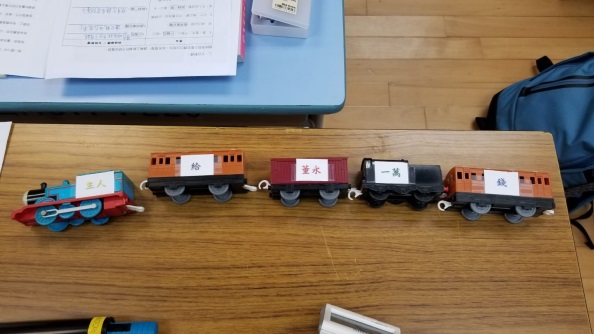 主人既感董永孝義，亦須面對董永要守孝三年，就是當奴隸，也要等三年，便讓董永離去。董永心存感激。三年轉眼即過，董永要思考前路，是回去當奴隸？還是不回去？欲還主人，供其奴職。董永最終回去當奴隸，因為他以為，人必須孝悌忠信。忠信，是忠誠信實，守諾言。道逢一婦人曰：「願為子妻。」遂與之俱。咬文嚼字：一字多音「願為子妻。」主語省略遂與之（人稱代詞，他）俱（一起）誰願為子妻？婦人文化知識我國在不同的時代，婚姻道德觀很不同。在漢代，夫權相對薄弱，女性對自己的婚姻有一定的選擇權，不同於後世的「父母之命，媒妁之言」。漢代女性尚貴、富、賢，貞烈觀念還沒有深入人心。主人謂永曰：「以錢與君矣。」永曰：「蒙君之惠，父喪收藏。永雖小人，必欲服勤致力，以報厚德。」主曰：「婦人何能？」永曰：「能織。」主曰：「必爾者，但令君婦為我織縑百疋。」戲劇習式：四人一組，建構1-2分鐘的戲劇一人為董永，一人為永妻，一人為主人，一人自行創作，以呈現以上的內容。文化知識縑是細絹，漢制，一匹為長四丈，寬二尺二寸。一天可以織一匹。主人建議一百疋，約工作三至四個月。可見主人也不為難董永。於是永妻為主人家織，十日而畢。女出門，謂永曰：「我，天之織女也。緣君至孝，天帝令我助君償債耳。」語畢，凌空而去，不知所在。咬文嚼字：判斷句「我，天之織女也。」古今異義語畢，凌空而去，不知所在。古義：離開；今義：到某一地方為何織女最後要跟董永分開？織女只是奉天帝的命令，協助董永完成任務，完成後就必須離開。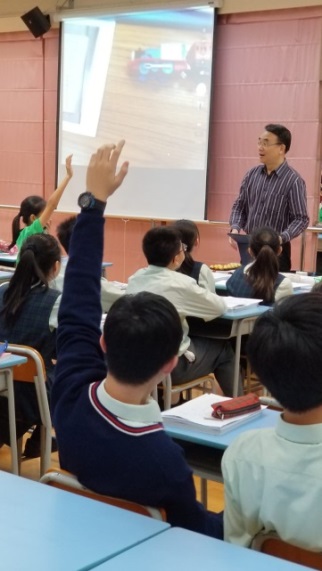 總結葬父貸孔兄，仙姬陌上逢。織縑償債主，孝感動蒼穹。董永的孝，在父親生前死後，都能全力以赴。董永的孝，能感動天。董永出生於東漢時期，「孝」在當時是社會的核心價值。現代第廿五孝，思孝現代人如何行孝：花布包母https://www.youtube.com/watch?v=KYKxxwHh8T4董永故事的幾個主要關鍵點在於董永家貧、董永孝順、董永賣身葬父、孝感動天、仙女下凡相助。但是這則故事的核心要素在於「孝」。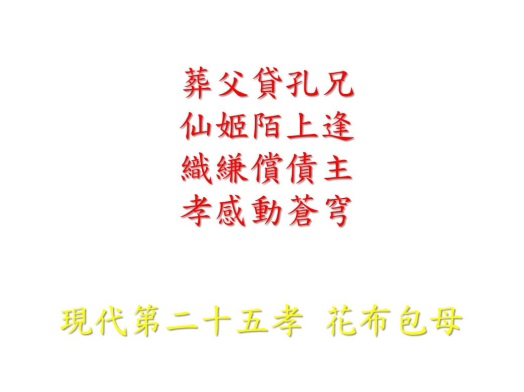 花布包母的主人翁丁祖伋示範了如何照顧年老體弱的母親，讓我們思考與父親母親的關係，回想父母親在我們年幼時如何照顧我們，今天我們又如何報答？延伸閱讀及布置課業從親戚朋友或其他認識的人中選一位主角，寫一篇〈孝的故事〉。利用網上資源自行閱讀〈二十四孝〉三則（教師可事前圈畫學習重點），下一節課抽問，解釋字詞句延伸閱讀工作紙布置延伸學習活動，增加閱讀量，豐富積蓄。